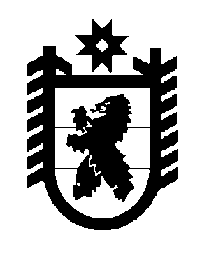 Российская Федерация Республика Карелия    ПРАВИТЕЛЬСТВО РЕСПУБЛИКИ КАРЕЛИЯРАСПОРЯЖЕНИЕот  24 января 2018 года № 35р-Пг. Петрозаводск Рассмотрев предложение Министерства имущественных и земельных отношений Республики Карелия, учитывая решение Совета Калевальского муниципального района от 26 октября 2017 года № XXXXII-III-382                   «Об утверждении Перечня объектов государственной собственности Республики Карелия, предлагаемых для передачи в муниципальную собственность Калевальского муниципального района»,  в соответствии с Законом Республики Карелия от 2 октября 1995 года № 78-ЗРК «О порядке передачи объектов государственной собственности Республики Карелия в муниципальную собственность и порядке передачи объектов муниципальной собственности в государственную собственность Республики Карелия» передать в муниципальную собственность Калевальского муниципального района от Министерства образования Республики Карелия государственное имущество Республики Карелия согласно приложению к настоящему распоряжению.
           Глава Республики Карелия                                                            А.О. ПарфенчиковПеречень государственного имущества Республики Карелия, передаваемого в муниципальную собственность Калевальского муниципального района_________________Приложение к распоряжению Правительства Республики Карелия от 24 января 2018 года № 35р-П№ п/пНаименование имущества Количество, штукОбщая стоимость, рублей1.Панкратьева Е.В. Учебник «Карельский язык» (собственно карельское наречие) для 6 класса4340 503,852.Панкратьева Е.В. Учебник «Карельский язык» (собственно карельское наречие) для 5 класса1815 300,003.Панкратьева Е.В. Учебник «Карельский язык» (собственно карельское наречие) для 4 класса106000,00Итого7161 803,85